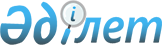 О внесении изменений в решение Кызылординского городского маслихата от 14 декабря 2016 года № 49-9/1 "О городском бюджете на 2017-2019 годы"
					
			С истёкшим сроком
			
			
		
					Решение Кызылординского городского маслихата от 22 мая 2017 года № 83-13/1. Зарегистрировано Департаментом юстиции Кызылординской области 26 мая 2017 года № 5846. Прекращено действие в связи с истечением срока
      В соответствии с кодексом Республики Казахстан от 4 декабря 2008 года "Бюджетный кодекс Республики Казахстан", Законом Республики Казахстан от 23 января 2001 года "О местном государственном управлении и самоуправлении в Республике Казахстан" Кызылординский городской маслихат РЕШИЛ:
      1. Внести в решение Кызылординского городcкого маслихата от 14 декабря 2016 года № 49-9/1 "О городском бюджете на 2017-2019 годы" (зарегистрировано в Реестре государственной регистрации нормативных правовых актов за № 5680, опубликовано 28 декабря 2016 года в газетах "Халық ақпарат", "Ел тілегі" и 30 декабря 2016 года в информационно-правовой системе "Әділет") следующие изменения:
      подпункт 1) пункта 1 указанного решения изложить в новой редакции:
      "1) доходы – 33 921 061,6 тысяч тенге, в том числе:
      налоговые поступления – 16 075 080 тысяч тенге;
      неналоговые поступления – 79 470 тысяч тенге;
      поступления от продажи основного капитала – 421 125 тысяч тенге;
      поступления трансфертов – 17 345 386,6 тысяч тенге";
      подпункт 2) пункта 1 указанного решения изложить в новой редакции:
      "2) затраты – 37 452 252,2 тысяч тенге".
      подпункт 5) пункта 1 указанного решения изложить в новой редакции:
      "5) дефицит (профицит) бюджета – -3 658 639 тысяч тенге";
      подпункт 6) пункта 1 указанного решения изложить в новой редакции:
      "6) финансирование дефицита (использование профицита) бюджета - 3 658 639 тысяч тенге;
      поступление займов – 3 444 114,5 тысяч тенге;
      погашение займов – 555 958 тысяч тенге";
      пункт 4 указанного решения изложить в новой редакции:
      "4. Утвердить резерв местного исполнительного органа в сумме 243 904,8 тысяч тенге".
      приложения 1, 4, указанного решения изложить в новой редакции согласно приложениям 1-2 к настоящему решению.
      2. Настоящее решение вводится в действие со дня первого официального опубликования и распространяется на отношения возникшие с 1 января 2017 года.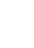 Городской бюджет на 2017 год
 Объем расходов на 2017 год по бюджетным программам поселков и сельских округов
      тысяч тенге
      Расшифровка аббревиатур:
      КБК – код бюджетной классификации
      с/о – сельский округ 
					© 2012. РГП на ПХВ «Институт законодательства и правовой информации Республики Казахстан» Министерства юстиции Республики Казахстан
				
      Председатель внеочередной

Секретарь Кызылординского

      ХІІІ сессии Кызылординского

городского маслихата

      городского маслихата

      Т. МАКАШОВ

Р. БУХАНОВА
Приложение 1к решению Кызылординскогогородского маслихатaот 22 мая 2017 года № 83-13/1Приложение 1к решению Кызылординскогогородского маслихатaот 14 декабря 2016 года № 49-9/1
Категория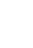 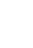 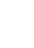 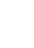 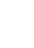 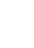 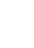 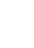 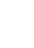 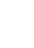 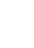 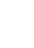 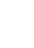 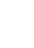 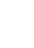 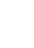 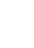 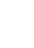 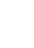 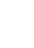 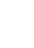 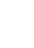 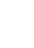 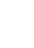 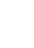 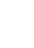 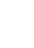 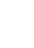 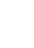 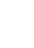 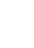 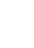 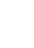 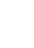 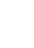 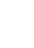 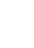 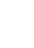 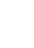 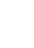 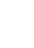 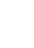 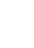 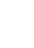 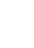 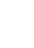 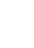 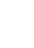 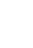 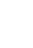 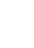 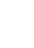 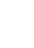 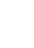 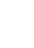 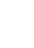 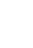 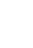 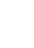 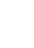 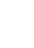 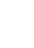 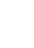 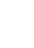 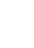 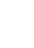 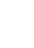 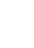 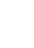 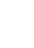 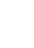 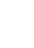 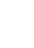 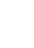 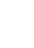 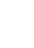 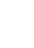 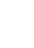 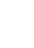 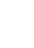 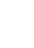 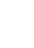 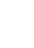 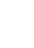 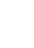 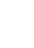 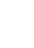 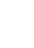 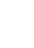 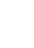 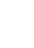 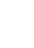 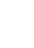 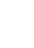 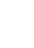 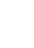 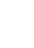 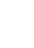 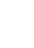 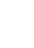 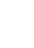 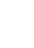 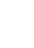 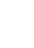 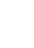 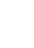 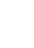 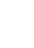 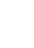 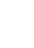 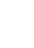 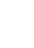 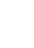 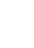 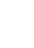 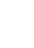 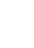 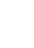 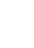 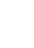 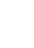 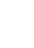 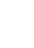 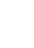 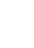 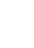 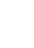 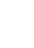 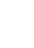 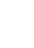 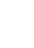 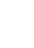 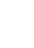 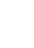 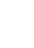 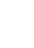 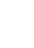 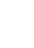 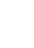 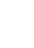 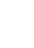 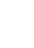 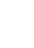 
Категория
Категория
Категория
Категория
Категория
 

 Сумма, 
тысяч тенге

 

 
Класс
Класс
Класс
Класс
Класс
 

 Сумма, 
тысяч тенге

 

 
Подкласс
Подкласс
Подкласс
Подкласс
 

 Сумма, 
тысяч тенге

 

 
Специфика
Специфика
Специфика
 

 Сумма, 
тысяч тенге

 

 
Наименование
Наименование
 

 Сумма, 
тысяч тенге

 

 
1
2
3
4
5
5
6
1. Доход
1. Доход
33 921 061,6
1
Налоговые поступления
Налоговые поступления
16 075 080,0
01
Подоходный налог
Подоходный налог
6 927 470,0
2
Индивидуальный подоходный налог
Индивидуальный подоходный налог
6 927 470,0
01
Индивидуальный подоходный налог с доходов, облагаемых у источника выплаты
Индивидуальный подоходный налог с доходов, облагаемых у источника выплаты
6 277 173,0
02
Индивидуальный подоходный налог с доходов, не облагаемых у источника выплаты
Индивидуальный подоходный налог с доходов, не облагаемых у источника выплаты
575 297,0
05
Индивидуальный подоходный налог с доходов иностранных граждан, облагаемых у источника выплаты
Индивидуальный подоходный налог с доходов иностранных граждан, облагаемых у источника выплаты
75 000,0
03
Социальный налог
Социальный налог
5 489 936,0
1
Социальный налог
Социальный налог
5 489 936,0
01
Социальный налог
Социальный налог
5 489 936,0
04
Hалоги на собственность
Hалоги на собственность
2 614 696,0
1
Hалоги на имущество
Hалоги на имущество
1 526 873,0
01
Налог на имущество юридических лиц и индивидуальных предпринимателей
Налог на имущество юридических лиц и индивидуальных предпринимателей
1 381 873,0
02
Hалог на имущество физических лиц
Hалог на имущество физических лиц
145 000,0
3
Земельный налог
Земельный налог
205 500,0
02
Земельный налог с физических лиц на земли населенных пунктов
Земельный налог с физических лиц на земли населенных пунктов
40 500,0
09
Земельный налог, за исключением земельного налога с физических лиц на земли населенных пунктов
Земельный налог, за исключением земельного налога с физических лиц на земли населенных пунктов
165 000,0
4
Hалог на транспортные средства
Hалог на транспортные средства
881 823,0
01
Hалог на транспортные средства с юридических лиц
Hалог на транспортные средства с юридических лиц
200 000,0
02
Hалог на транспортные средства с физических лиц
Hалог на транспортные средства с физических лиц
681 823,0
5
Единый земельный налог
Единый земельный налог
500,0
01
Единый земельный налог
Единый земельный налог
500,0
05
Внутренние налоги на товары, работы и услуги
Внутренние налоги на товары, работы и услуги
427 750,0
2
Акцизы
Акцизы
90 000,0
84
Бензин (за исключением авиационногоҢ и дизельное топливо, произведенных на территории Республики Казахстан
Бензин (за исключением авиационногоҢ и дизельное топливо, произведенных на территории Республики Казахстан
90 000,0
3
Поступления за использование природных и других ресурсов
Поступления за использование природных и других ресурсов
36 000,0
15
Плата за пользование земельными участками
Плата за пользование земельными участками
36 000,0
4
Сборы за ведение предпринимательской и профессиональной деятельности
Сборы за ведение предпринимательской и профессиональной деятельности
279 750,0
02
Лицензионный сбор за право занятия отдельными видами деятельности
Лицензионный сбор за право занятия отдельными видами деятельности
100 000,0
25
Плата за размещение наружной (визуальной) рекламы на открытом пространстве за пределами помещений в городе областного значения и на транспортных средствах, зарегистрированных в городе областного значения, за исключением платы за размещение наружной (визуальной) рекламы на объектах стационарного размещения рекламы в полосе отвода автомобильных дорог общего пользования районного значения, на открытом пространстве за пределами помещений в городе районного значения, селе, поселке и на транспортных средствах, зарегистрированных в районе
Плата за размещение наружной (визуальной) рекламы на открытом пространстве за пределами помещений в городе областного значения и на транспортных средствах, зарегистрированных в городе областного значения, за исключением платы за размещение наружной (визуальной) рекламы на объектах стационарного размещения рекламы в полосе отвода автомобильных дорог общего пользования районного значения, на открытом пространстве за пределами помещений в городе районного значения, селе, поселке и на транспортных средствах, зарегистрированных в районе
48 500,0
29
Регистрационный сбор, зачисляемый в местный бюджет
Регистрационный сбор, зачисляемый в местный бюджет
131 250,0
5
Налог на игорный бизнес
Налог на игорный бизнес
22 000,0
02
Фиксированный налог
Фиксированный налог
22 000,0
08
Обязательные платежи, взимаемые за совершение юридически значимых действий и (или) выдачу документов уполномоченными на то государственными органами или должностными лицами
Обязательные платежи, взимаемые за совершение юридически значимых действий и (или) выдачу документов уполномоченными на то государственными органами или должностными лицами
615 228,0
1
Государственная пошлина
Государственная пошлина
615 228,0
26
Государственная пошлина, зачисляемая в местный бюджет
Государственная пошлина, зачисляемая в местный бюджет
615 228,0
2
Неналоговые поступления
Неналоговые поступления
79 470,0
01
Доходы от государственной собственности
Доходы от государственной собственности
46 054,0
1
Поступления части чистого дохода государственных предприятий
Поступления части чистого дохода государственных предприятий
1 098,0
02
Поступления части чистого дохода коммунальных государственных предприятий
Поступления части чистого дохода коммунальных государственных предприятий
1 098,0
5
Доходы от аренды имущества, находящегося в государственной собственности
Доходы от аренды имущества, находящегося в государственной собственности
34 429,0
08
Доходы от аренды имущества, находящегося в коммунальной собственности района (города областного значения), за исключением доходов от аренды имущества коммунальной собственности района (города областного значения), находящегося в управлении акимов города районного значения, села, поселка, сельского округа
Доходы от аренды имущества, находящегося в коммунальной собственности района (города областного значения), за исключением доходов от аренды имущества коммунальной собственности района (города областного значения), находящегося в управлении акимов города районного значения, села, поселка, сельского округа
8 746,0
09
Доходы от аренды жилищ из жилищного фонда, находящегося в коммунальной собственности района (города областного значения), за исключением доходов от аренды государственного имущества, находящегося в управлении акимов города районного значения, села, поселка, сельского округа
Доходы от аренды жилищ из жилищного фонда, находящегося в коммунальной собственности района (города областного значения), за исключением доходов от аренды государственного имущества, находящегося в управлении акимов города районного значения, села, поселка, сельского округа
25 683,0
7
Вознаграждения по кредитам, выданным из государственного бюджета
Вознаграждения по кредитам, выданным из государственного бюджета
10 527,0
06
Вознаграждения по бюджетным кредитам, выданным из местного бюджета специализированным организациям
Вознаграждения по бюджетным кредитам, выданным из местного бюджета специализированным организациям
1 180,0
13
Вознаграждения по бюджетным кредитам, выданным из местного бюджета физическим лицам
Вознаграждения по бюджетным кредитам, выданным из местного бюджета физическим лицам
9 347,0
02
Поступления от реализации товаров (работ, услуг) государственными учреждениями, финансируемыми из государственного бюджета
Поступления от реализации товаров (работ, услуг) государственными учреждениями, финансируемыми из государственного бюджета
167,0
1
Поступления от реализации товаров (работ, услуг) государственными учреждениями, финансируемыми из государственного бюджета
Поступления от реализации товаров (работ, услуг) государственными учреждениями, финансируемыми из государственного бюджета
167,0
02
Поступления от реализации товаров (работ, услуг), предоставляемых государственными учреждениями, финансируемыми из местного бюджета
Поступления от реализации товаров (работ, услуг), предоставляемых государственными учреждениями, финансируемыми из местного бюджета
167,0
03
Поступления денег от проведения государственных закупок, организуемых государственными учреждениями, финансируемыми из государственного бюджета
Поступления денег от проведения государственных закупок, организуемых государственными учреждениями, финансируемыми из государственного бюджета
59,0
1
Поступления денег от проведения государственных закупок, организуемых государственными учреждениями, финансируемыми из государственного бюджета
Поступления денег от проведения государственных закупок, организуемых государственными учреждениями, финансируемыми из государственного бюджета
59,0
02
Поступления денег от проведения государственных закупок, организуемых государственными учреждениями, финансируемыми из местного бюджета
Поступления денег от проведения государственных закупок, организуемых государственными учреждениями, финансируемыми из местного бюджета
59,0
04
Штрафы, пени, санкции, взыскания, налагаемые государственными учреждениями, финансируемыми из государственного бюджета, а также содержащимися и финансируемыми из бюджета (сметы расходов) Национального Банка Республики Казахстан 
Штрафы, пени, санкции, взыскания, налагаемые государственными учреждениями, финансируемыми из государственного бюджета, а также содержащимися и финансируемыми из бюджета (сметы расходов) Национального Банка Республики Казахстан 
11 274,0
1
Штрафы, пени, санкции, взыскания, налагаемые государственными учреждениями, финансируемыми из государственного бюджета, а также содержащимися и финансируемыми из бюджета (сметы расходов) Национального Банка Республики Казахстан, за исключением поступлений от организаций нефтяного сектора 
Штрафы, пени, санкции, взыскания, налагаемые государственными учреждениями, финансируемыми из государственного бюджета, а также содержащимися и финансируемыми из бюджета (сметы расходов) Национального Банка Республики Казахстан, за исключением поступлений от организаций нефтяного сектора 
11 274,0
14
Прочие штрафы, пени, санкции, взыскания, налагаемые государственными учреждениями, финансируемыми из местного бюджета
Прочие штрафы, пени, санкции, взыскания, налагаемые государственными учреждениями, финансируемыми из местного бюджета
10 700,0
18
Штрафы, пени, санкции, взыскания по бюджетным кредитам (займам), выданным из местного бюджета специализированным организациям, физическим лицам
Штрафы, пени, санкции, взыскания по бюджетным кредитам (займам), выданным из местного бюджета специализированным организациям, физическим лицам
574,0
06
Прочие неналоговые поступления
Прочие неналоговые поступления
21 916,0
1
Прочие неналоговые поступления
Прочие неналоговые поступления
21 916,0
05
Поступления дебиторской, депонентской задолженности государственных учреждений, финансируемых из местного бюджета
Поступления дебиторской, депонентской задолженности государственных учреждений, финансируемых из местного бюджета
76,0
07
Возврат неиспользованных средств, ранее полученных из местного бюджета
Возврат неиспользованных средств, ранее полученных из местного бюджета
5 846,0
09
Другие неналоговые поступления в местный бюджет
Другие неналоговые поступления в местный бюджет
15 994,0
3
Поступления от продажи основного капитала
Поступления от продажи основного капитала
421 125,0
03
Продажа земли и нематериальных активов
Продажа земли и нематериальных активов
421 125,0
1
Продажа земли
Продажа земли
412 379,0
01
Поступления от продажи земельных участков
Поступления от продажи земельных участков
412 379,0
2
Продажа нематериальных активов
Продажа нематериальных активов
8 746,0
02
Плата за продажу права аренды земельных участков
Плата за продажу права аренды земельных участков
8 746,0
4
Поступления трансфертов 
Поступления трансфертов 
17 345 386,6
02
Трансферты из вышестоящих органов государственного управления
Трансферты из вышестоящих органов государственного управления
17 345 386,6
2
Трансферты из областного бюджета
Трансферты из областного бюджета
17 345 386,6
01
Целевые текущие трансферты
Целевые текущие трансферты
3 724 738,3
02
Целевые трансферты на развитие
Целевые трансферты на развитие
4 045 814,3
03
Субвенции
Субвенции
9 574 834,0
Функциональная группа
Функциональная группа
Функциональная группа
Функциональная группа
Функциональная группа
Функциональная группа
Функциональная подгруппа
Функциональная подгруппа
Функциональная подгруппа
Функциональная подгруппа
Функциональная подгруппа
Администратор бюджетных программ
Администратор бюджетных программ
Администратор бюджетных программ
Администратор бюджетных программ
Программа
Программа
Программа
Подпрограмма
Подпрограмма
Наименование
 Расходы
37 452 252,2
01
Государственные услуги общего характера
759 776,3
1
Представительные, исполнительные и другие органы, выполняющие общие функции государственного управления
626 853,6
112
Аппарат маслихата района (города областного значения)
52 748,0
001
Услуги по обеспечению деятельности маслихата района (города областного значения)
39 859,0
003
Капитальные расходы государственного органа 
12 889,0
122
Аппарат акима района (города областного значения)
311 250,0
001
Услуги по обеспечению деятельности акима района (города областного значения)
263 895,0
123
Аппарат акима района в городе, города районного значения, поселка, села, сельского округа
262 855,6
001
Услуги по обеспечению деятельности акима района в городе, города районного значения, поселка, села, сельского округа
233 545,6
022
Капитальные расходы государственного органа
29 310,0
2
Финансовая деятельность
44 444,3
452
Отдел финансов района (города областного значения)
44 444,3
001
Услуги по реализации государственной политики в области исполнения бюджета и управления коммунальной собственностью района (города областного значения)
32 832,3
003
Проведение оценки имущества в целях налогообложения
9 361,0
010
Приватизация, управление коммунальным имуществом, постприватизационная деятельность и регулирование споров, связанных с этим
2 251,0
5
Планирование и статистическая деятельность
40 184,5
453
Отдел экономики и бюджетного планирования района (города областного значения)
40 184,5
001
Услуги по реализации государственной политики в области формирования и развития экономической политики, системы государственного планирования
39 254,5
061
Экспертиза и оценка документации по вопросам бюджетных инвестиций и государственно-частного партнерства, в том числе концессии
930,0
9
Прочие государственные услуги общего характера
48 293,9
490
Отдел коммунального хозяйства, пассажирского транспорта и автомобильных дорог района (города областного значения)
28 272,5
001
Услуги по реализации государственной политики на местном уровне в области коммунального хозяйства, пассажирского транспорта и автомобильных дорог 
28 272,5
493
Отдел предпринимательства, промышленности и туризма района (города областного значения)
20 021,4
001
Услуги по реализации государственной политики на местном уровне в области развития предпринимательства, промышленности и туризма
19 565,4
003
Капитальные расходы государственного органа
456,0
02
Оборона
13 859,0
1
Военные нужды
13 859,0
122
Аппарат акима района (города областного значения)
13 859,0
005
Мероприятия в рамках исполнения всеобщей воинской обязанности
13 859,0
03
Общественный порядок, безопасность, правовая, судебная, уголовно-исполнительная деятельность
186 090,9
6
Уголовно-исполнительная система
21 748,0
451
Отдел занятости и социальных программ района (города областного значения)
21 748,0
039
Организация и осуществление социальной адаптации и реабилитации лиц, отбывших уголовные наказания
21 748,0
9
Прочие услуги в области общественного порядка и безопасности
164 342,9
490
Отдел коммунального хозяйства, пассажирского транспорта и автомобильных дорог района (города областного значения)
136 130,0
021
Обеспечение безопасности дорожного движения в населенных пунктах
136 130,0
499
Отдел регистрации актов гражданского состояния района (города областного значения)
28 212,9
001
Услуги по реализации государственной политики на местном уровне в области регистрации актов гражданского состояния
28 212,9
04
Образование
18 982 385,5
1
Дошкольное воспитание и обучение
5 994 298,0
123
Аппарат акима района в городе, города районного значения, поселка, села, сельского округа
685 710,0
004
Обеспечение деятельности организаций дошкольного воспитания и обучения
392 689,0
041
Реализация государственного образовательного заказа в дошкольных организациях образования
293 021,0
464
Отдел образования района (города областного значения)
5 285 096,0
009
Обеспечение деятельности организаций дошкольного воспитания и обучения
1 068 166,0
040
Реализация государственного образовательного заказа в дошкольных организациях образования
4 216 930,0
467
Отдел строительства района (города областного значения)
23 492,0
037
Строительство и реконструкция объектов дошкольного воспитания и обучения
23 492,0
015
За счет средств местного бюджета
23 492,0
2
Начальное, основное среднее и общее среднее образование
12 158 499,0
123
Аппарат акима района в городе, города районного значения, поселка, села, сельского округа
13 928,0
005
Организация бесплатного подвоза учащихся до школы и обратно в сельской местности
13 928,0
464
Отдел образования района (города областного значения)
12 115 481,0
003
Общеобразовательное обучение
11 912 523,0
011
За счет трансфертов из республиканского бюджета
49 279,0
015
За счет средств местного бюджета
11 863 244,0
006
Дополнительное образование для детей
202 958,0
467
Отдел строительства района (города областного значения)
29 090,0
024
Строительство и реконструкция объектов начального, основного среднего и общего среднего образования
29 090,0
015
За счет средств местного бюджета
29 090,0
9
Прочие услуги в области образования
829 588,5
464
Отдел образования района (города областного значения)
829 588,5
001
Услуги по реализации государственной политики на местном уровне в области образования 
42 524,0
004
Информатизация системы образования в государственных учреждениях образования района (города областного значения)
91 258,0
005
Приобретение и доставка учебников, учебно-методических комплексов для государственных учреждений образования района (города областного значения)
371 299,5
015
Ежемесячные выплаты денежных средств опекунам (попечителям) на содержание ребенка-сироты (детей-сирот), и ребенка (детей), оставшегося без попечения родителей
94 209,0
022
Выплата единовременных денежных средств казахстанским гражданам, усыновившим (удочерившим) ребенка (детей)-сироту и ребенка (детей), оставшегося без попечения родителей 
1 113,0
029
Обследование психического здоровья детей и подростков и оказание психолого-медико-педагогической консультативной помощи населению
57 746,0
067
Капитальные расходы подведомственных государственных учреждений и организаций
171 439,0
05
Здравоохранение
221,0
9
Прочие услуги в области здравоохранения
221,0
123
Аппарат акима района в городе, города районного значения, поселка, села, сельского округа
221,0
002
Организация в экстренных случаях доставки тяжелобольных людей до ближайшей организации здравоохранения, оказывающей врачебную помощь
221,0
06
Социальная помощь и социальное обеспечение
2 379 320,6
1
Социальное обеспечение
596 706,4
451
Отдел занятости и социальных программ района (города областного значения)
546 333,4
005
Государственная адресная социальная помощь
20 266,0
015
За счет средств местного бюджета
20 266,0
016
Государственные пособия на детей до 18 лет
450 336,4
025
Внедрение обусловленной денежной помощи по проекту "Өрлеу"
75 731,0
011
За счет трансфертов из республиканского бюджета
39 656,0
015
За счет средств местного бюджета
36 075,0
464
Отдел образования района (города областного значения)
50 373,0
030
Содержание ребенка (детей), переданного патронатным воспитателям
50 373,0
2
Социальная помощь
1 518 989,9
123
Аппарат акима района в городе, города районного значения, поселка, села, сельского округа
19 505,0
003
Оказание социальной помощи нуждающимся гражданам на дому
19 505,0
015
За счет средств местного бюджета
19 505,0
451
Отдел занятости и социальных программ района (города областного значения)
1 390 414,9
002
Программа занятости
423 696,0
011
За счет трансфертов из республиканского бюджета
118 968,0
100
Общественные работы
136 427,0
101
Профессиональная подготовка и переподготовка безработных
166 410,0
102
Дополнительные меры по социальной защите граждан в сфере занятости населения
1 891,0
004
Оказание социальной помощи на приобретение топлива специалистам здравоохранения, образования, социального обеспечения, культуры, спорта и ветеринарии в сельской местности в соответствии с законодательством Республики Казахстан
6 090,0
006
Оказание жилищной помощи
206 146,4
007
Социальная помощь отдельным категориям нуждающихся граждан по решениям местных представительных органов
374 923,5
028
За счет трансфертов из областного бюджета
306 367,5
029
За счет средств бюджета района (города областного значения)
68 556,0
009
Социальная поддержка граждан, награжденных от 26 июля 1999 года орденами "Отан", "Данк", удостоенных высокого звания "Халық қаһарманы", почетных званий республики
1 092,0
010
Материальное обеспечение детей-инвалидов, воспитывающихся и обучающихся на дому
18 132,0
013
Социальная адаптация лиц, не имеющих определенного местожительства
63 953,0
015
За счет средств местного бюджета
63 953,0
014
Оказание социальной помощи нуждающимся гражданам на дому
73 339,0
015
За счет средств местного бюджета
73 339,0
015
Территориальные центры социального обслуживания пенсионеров и инвалидов
44 167,0
015
За счет средств местного бюджета
44 167,0
017
Обеспечение нуждающихся инвалидов обязательными гигиеническими средствами и предоставление услуг специалистами жестового языка, индивидуальными помощниками в соответствии с индивидуальной программой реабилитации инвалида
132 545,0
015
За счет средств местного бюджета
132 545,0
023
Обеспечение деятельности центров занятости населения
46 331,0
015
За счет средств местного бюджета
46 331,0
464
Отдел образования района (города областного значения)
109 070,0
008
Социальная поддержка обучающихся и воспитанников организаций образования очной формы обучения в виде льготного проезда на общественном транспорте (кроме такси) по решению местных представительных органов
109 070,0
9
Прочие услуги в области социальной помощи и социального обеспечения
263 624,3
123
Аппарат акима района в городе, города районного значения, поселка, села, сельского округа
35 337,0
026
Обеспечение занятости населения на местном уровне
35 337,0
451
Отдел занятости и социальных программ района (города областного значения)
226 171,3
001
Услуги по реализации государственной политики на местном уровне в области обеспечения занятости и реализации социальных программ для населения
114 447,9
011
Оплата услуг по зачислению, выплате и доставке пособий и других социальных выплат
6 278,0
050
Реализация Плана мероприятий по обеспечению прав и улучшению качества жизни инвалидов в Республике Казахстан на 2012 – 2018 годы
102 386,0
011
За счет трансфертов из республиканского бюджета
98 592,0
015
За счет средств местного бюджета
3 794,0
067
Капитальные расходы подведомственных государственных учреждений и организаций
3 059,4
490
Отдел коммунального хозяйства, пассажирского транспорта и автомобильных дорог района (города областного значения)
2 116,0
050
Реализация Плана мероприятий по обеспечению прав и улучшению качества жизни инвалидов в Республике Казахстан на 2012 – 2018 годы
2 116,0
011
За счет трансфертов из республиканского бюджета
1 058,0
015
За счет средств местного бюджета
1 058,0
07
Жилищно-коммунальное хозяйство
11 201 324,6
1
Жилищное хозяйство
7 892 839,6
467
Отдел строительства района (города областного значения)
4 371 092,1
003
Проектирование и (или) строительство, реконструкция жилья коммунального жилищного фонда
2 335 504,9
015
За счет средств местного бюджета
361 937,3
032
За счет целевого трансферта из Национального фонда Республики Казахстан
1 562 500,0
034
За счет кредитов из областного бюджета из средств внутренних займов
411 067,6
004
Проектирование, развитие и (или) обустройство инженерно-коммуникационной инфраструктуры
2 035 587,2
015
За счет средств местного бюджета
310 937,2
032
За счет целевого трансферта из Национального фонда Республики Казахстан
1 724 650,0
487
Отдел жилищно-коммунального хозяйства и жилищной инспекции района (города областного значения)
3 521 747,5
001
Услуги по реализации государственной политики на местном уровне в области жилищно-коммунального хозяйства и жилищного фонда
87 294,0
004
Изъятие, в том числе путем выкупа земельных участков для государственных надобностей и связанное с этим отчуждение недвижимого имущества
328 476,5
015
За счет средств местного бюджета
328 476,5
006
Обеспечение жильем отдельных категорий граждан
1 470,0
053
Кредитование на реконструкцию и строительство систем тепло-, водоснабжения и водоотведения
3 043 907,0
033
За счет кредитования из средств целевого трансферта из Национального фонда Республики Казахстан
3 043 907,0
054
Увеличение уставного капитала субъектов квазигосударственного сектора в рамках содействия устойчивому развитию и росту Республики Казахстан
60 600,0
015
За счет средств местного бюджета
60 600,0
2
Коммунальное хозяйство
281 449,3
467
Отдел строительства района (города областного значения)
247 812,3
006
Развитие системы водоснабжения и водоотведения
238 588,0
015
За счет средств местного бюджета
238 588,0
007
Развитие благоустройства городов и населенных пунктов
9 224,3
015
За счет средств местного бюджета
9 224,3
490
Отдел коммунального хозяйства, пассажирского транспорта и автомобильных дорог района (города областного значения)
33 637,0
028
Развитие коммунального хозяйства
33 637,0
3
Благоустройство населенных пунктов
3 027 035,7
123
Аппарат акима района в городе, города районного значения, поселка, села, сельского округа
121 338,0
008
Освещение улиц населенных пунктов
66 577,0
009
Обеспечение санитарии населенных пунктов
36 220,0
011
Благоустройство и озеленение населенных пунктов
18 541,0
487
Отдел жилищно-коммунального хозяйства и жилищной инспекции района (города областного значения)
2 883 880,7
017
Обеспечение санитарии населенных пунктов
722 654,0
025
Освещение улиц в населенных пунктах
533 993,5
030
Благоустройство и озеленение населенных пунктов
1 614 354,2
031
Содержание мест захоронений и захоронение безродных
12 879,0
490
Отдел коммунального хозяйства, пассажирского транспорта и автомобильных дорог района (города областного значения)
21 817,0
015
Освещение улиц в населенных пунктах
5 608,0
018
Благоустройство и озеленение населенных пунктов
16 209,0
08
Культура, спорт, туризм и информационное пространство
677 987,3
1
Деятельность в области культуры
301 161,0
123
Аппарат акима района в городе, города районного значения, поселка, села, сельского округа
115 308,0
006
Поддержка культурно-досуговой работы на местном уровне
115 308,0
455
Отдел культуры и развития языков района (города областного значения)
185 853,0
003
Поддержка культурно-досуговой работы
185 853,0
2
Спорт
132 747,8
123
Аппарат акима района в городе, города районного значения, поселка, села, сельского округа
1 156,0
028
Реализация физкультурно-оздоровительных и спортивных мероприятий на местном уровне
1 156,0
465
Отдел физической культуры и спорта района (города областного значения)
131 591,8
001
Услуги по реализации государственной политики на местном уровне в сфере физической культуры и спорта
37 053,8
005
Развитие массового спорта и национальных видов спорта 
58 209,0
006
Проведение спортивных соревнований на районном (города областного значения) уровне
6 851,0
007
Подготовка и участие членов сборных команд района (города областного значения) по различным видам спорта на областных спортивных соревнованиях
23 278,0
032
Капитальные расходы подведомственных государственных учреждений и организаций
6 200,0
3
Информационное пространство
157 235,1
455
Отдел культуры и развития языков района (города областного значения)
97 187,1
006
Функционирование районных (городских) библиотек
95 428,1
007
Развитие государственного языка и других языков народа Казахстана
1 759,0
456
Отдел внутренней политики района (города областного значения)
60 048,0
002
Услуги по проведению государственной информационной политики
60 048,0
9
Прочие услуги по организации культуры, спорта, туризма и информационного пространства
86 843,4
455
Отдел культуры и развития языков района (города областного значения)
18 978,0
001
Услуги по реализации государственной политики на местном уровне в области развития языков и культуры
18 333,0
032
Капитальные расходы подведомственных государственных учреждений и организаций
645,0
456
Отдел внутренней политики района (города областного значения)
67 865,4
001
Услуги по реализации государственной политики на местном уровне в области информации, укрепления государственности и формирования социального оптимизма граждан
30 912,0
003
Реализация мероприятий в сфере молодежной политики
35 846,4
006
Капитальные расходы государственного органа 
1 107,0
10
Сельское, водное, лесное, рыбное хозяйство, особо охраняемые природные территории, охрана окружающей среды и животного мира, земельные отношения
169 882,1
1
Сельское хозяйство
119 517,1
462
Отдел сельского хозяйства района (города областного значения)
21 697,1
001
Услуги по реализации государственной политики на местном уровне в сфере сельского хозяйства
21 697,1
473
Отдел ветеринарии района (города областного значения)
97 820,0
001
Услуги по реализации государственной политики на местном уровне в сфере ветеринарии
23 881,0
006
Организация санитарного убоя больных животных
744,0
007
Организация отлова и уничтожения бродячих собак и кошек
24 359,0
008
Возмещение владельцам стоимости изымаемых и уничтожаемых больных животных, продуктов и сырья животного происхождения
5 567,0
009
Проведение ветеринарных мероприятий по энзоотическим болезням животных
3 280,0
010
Проведение мероприятий по идентификации сельскохозяйственных животных
1 605,0
011
Проведение противоэпизоотических мероприятий
38 384,0
6
Земельные отношения
39 723,0
463
Отдел земельных отношений района (города областного значения)
39 723,0
001
Услуги по реализации государственной политики в области регулирования земельных отношений на территории района (города областного значения)
39 723,0
9
Прочие услуги в области сельского, водного, лесного, рыбного хозяйства, охраны окружающей среды и земельных отношений
10 642,0
462
Отдел сельского хозяйства района (города областного значения)
10 642,0
099
Реализация мер по оказанию социальной поддержки специалистов
10 642,0
11
Промышленность, архитектурная, градостроительная и строительная деятельность
118 594,6
2
Архитектурная, градостроительная и строительная деятельность
118 594,6
467
Отдел строительства района (города областного значения)
37 401,0
001
Услуги по реализации государственной политики на местном уровне в области строительства
37 401,0
468
Отдел архитектуры и градостроительства района (города областного значения)
81 193,6
001
Услуги по реализации государственной политики в области архитектуры и градостроительства на местном уровне 
40 653,9
003
Разработка схем градостроительного развития территории района и генеральных планов населенных пунктов
38 776,0
004
Капитальные расходы государственного органа 
1 763,7
12
Транспорт и коммуникации
2 178 432,8
1
Автомобильный транспорт
2 178 432,8
123
Аппарат акима района в городе, города районного значения, поселка, села, сельского округа
254 296,8
045
Капитальный и средний ремонт автомобильных дорог улиц населенных пунктов
254 296,8
490
Отдел коммунального хозяйства, пассажирского транспорта и автомобильных дорог района (города областного значения)
1 924 136,0
022
Развитие транспортной инфраструктуры
22 647,0
015
За счет средств местного бюджета
22 647,0
023
Обеспечение функционирования автомобильных дорог
1 901 489,0
13
Прочие
266 210,8
3
Поддержка предпринимательской деятельности и защита конкуренции
1 038,0
493
Отдел предпринимательства, промышленности и туризма района (города областного значения)
1 038,0
006
Поддержка предпринимательской деятельности
1 038,0
9
Прочие
265 172,8
123
Аппарат акима района в городе, города районного значения, поселка, села, сельского округа
21 268,0
040
Реализация мер по содействию экономическому развитию регионов в рамках Программы развития регионов до 2020 года
21 268,0
452
Отдел финансов района (города областного значения)
243 904,8
012
Резерв местного исполнительного органа района (города областного значения) 
243 904,8
100
Чрезвычайный резерв местного исполнительного органа района (города областного значения) для ликвидации чрезвычайных ситуаций природного и техногенного характера на территории района (города областного значения)
2 572,0
101
Резерв местного исполнительного органа района (города областного значения) на неотложные затраты
58 850,0
102
Резерв местного исполнительного органа района (города областного значения) на исполнение обязательств по решениям судов
182 482,8
14
Обслуживание долга
10 527,0
1
Обслуживание долга
10 527,0
452
Отдел финансов района (города областного значения)
10 527,0
013
Обслуживание долга местных исполнительных органов по выплате вознаграждений и иных платежей по займам из областного бюджета
10 527,0
15
Трансферты
507 639,7
1
Трансферты
507 639,7
452
Отдел финансов района (города областного значения)
507 639,7
006
Возврат неиспользованных (недоиспользованных) целевых трансфертов
49 218,2
016
Возврат, использованных не по целевому назначению целевых трансфертов
13 749,0
024
Целевые текущие трансферты в вышестоящие бюджеты в связи с передачей функций государственных органов из нижестоящего уровня государственного управления в вышестоящий
8 578,0
051
Трансферты органам местного самоуправления
80 261,0
054
Возврат сумм неиспользованных (недоиспользованных) целевых трансфертов, выделенных из республиканского бюджета за счет целевого трансферта из Национального фонда Республики Казахстан
355 833,5
3. Чистое бюджетное кредитование
127 448,4
Бюджетные кредиты
137 936,4
10
Сельское, водное, лесное, рыбное хозяйство, особо охраняемые природные территории, охрана окружающей среды и животного мира, земельные отношения
137 936,4
1
Сельское хозяйство
137 936,4
462
Отдел сельского хозяйства района (города областного значения)
137 936,4
008
Бюджетные кредиты для реализации мер социальной поддержки специалистов
137 936,4
013
За счет кредитов из республиканского бюджета
136 140,0
015
За счет средств местного бюджета
1 796,4
5
Погашение бюджетных кредитов
10 488,0
01
Погашение бюджетных кредитов
10 488,0
1
Погашение бюджетных кредитов, выданных из государственного бюджета
10 488,0
13
Погашение бюджетных кредитов, выданных из местного бюджета физическим лицам
10 488,0
4. Сальдо по операциям с финансовыми активами
0,0
Приобретение финансовых активов
0,0
6
Поступления от продажи финансовых активов государства
0,0
5. Дефицит (профицит) бюджета
-3 658 639,0
6. Финансирование дефицита (профицита) бюджета
3 658 639,0
Поступления займов
3 444 114,5
7
Поступления займов
3 444 114,5
01
Внутренние государственные займы
3 444 114,5
2
Договоры займа
3 444 114,5
03
Займы, получаемые местным исполнительным органом района (города областного значения)
3 444 114,5
16
Погашение займов
555 958,0
1
Погашение займов
555 958,0
452
Отдел финансов района (города областного значения)
555 958,0
008
Погашение долга местного исполнительного органа перед вышестоящим бюджетом
555 958,0
8
Используемые остатки бюджетных средств
770 482,5
01
Остатки бюджетных средств
770 482,5
1
Свободные остатки бюджетных средств
770 482,5
01
Свободные остатки бюджетных средств
770 482,5
2
Остатки бюджетных средств на конец отчетного периода
0,0
01
Остатки бюджетных средств на конец отчетного периода
0,0Приложение 2к решению Кызылординскогогородского маслихатаот 22 мая 2017 года №83-13/1Приложение 4к решению Кызылординскогогородского маслихатаот 14 декабря 2016 года № 49-9/1
№
Наименование
КБК – (123001) Услуги по обеспечению деятельности акима района в городе, города районного значения, поселка,села, сельского округа
КБК – (123002) Организация в экстренных случаях доставки тяжелобольных людей до ближайшей организации здравоохранения, оказывающей врачебную помощь
КБК - (123003) Оказание социальной помощи нуждающимся гражданам на дому
КБК - (123004) Обеспечение деятельности организаций дошкольного воспитания и обучения
КБК – (123005) Организация бесплатного подвоза учащихся до школы и обратно в сельской местности
КБК – (123006) Поддержка культурно-досуговой работы на местном уровне
КБК – (123008) Освещение улиц населенных пунктов
КБК – (123009) Обеспечение санитарии населенных пунктов
КБК – (123011) Благоустройство и озеленение населенных пунктов
КБК – (123022) Капитальные расходы государственного органа
КБК - (123026) Обеспечение занятости населения на местном уровне
КБК – (123028) Реализация физкультурно – оздоровительных и спортивных мероприятии на местном уровне
КБК – (123040) Реализация мер по содействию экономическому развитию регионов в рамках Программы "Развитие регионов"
КБК - (123041) Реализация государственного образовательного заказа в дошкольных организациях образования
КБК - (123045) Капитальный и средний ремонт автомобильных дорог улиц населенных пунктов
Всего
1
2
3
4
5
6
7
8
9
10
11
12
13
14
15
16
17
1
Аппарат акима поселка Тасбугет
36 856
0
14 032
67 013
4 330
25 712
5521
29 701
0
7 157
129
186 193,0
167 545,8
544 189,8
2
Аппарат акима поселка Белкол
21 404
0
1407
57 710
1 769
8 045
4475
748
0
3 577
129
7 317
106 581,0
3
Аппарат акима с/о Акжарма
24 135,5
44
0
0
2569
8 246
5 973
748
0
2 684
129
1 999
0
46 527,5
4
Аппарат акима с/о Аксуат
23 342,1
45
1407
86 232
0
15 275
10 041
748
1 648
9 770
3 578
129
3 913
65853
86751
308 732,1
5
Аппарат акима с/о Кызылжарма
28 834,0
45
1465
123 307
0
18 055
6 692
1 283
0
9 770
5 367
128
6 167
0
201 113,0
6
Аппарат акима с/о Караултобе
17 957,0
0
1194
0
0
7 904
5999
748
0
2 684
128
1 680
0
38 294,0
7
Аппарат акима с/о Кызылузяк
21 945,0
42
0
0
1557
11 692
7 437
748
15836
9770
4 474
128
3 254
0
76 883,0
8
Аппарат акима с/о Косшынырау
42 764,0
0
0
0
2075
12 914
14 115
748
0
4 474
128
2 786
29 268
109 272,0
9
Аппарат акима с/о Талсуат
16 308,0
45
0
58427
1628
7 465
6 324
748
1057
1 342
128
1 469
4 390
99 331,0
Всего
233 545,6
221,0
19 505,0
392 689,0
13 928,0
115 308,0
66 577,0
36 220,0
18 541,0
29 310,0
35 337,0
1 156,0
21 268,0
293 021,0
254 296,8
1 530 923,4